Anexo X: Difusión de la financiación de la subvenciónLa entidad (introducir en este espacio el nombre de la entidad) ha sido subvencionada por el Área de Acción Social, Participación Ciudadana y Diversidad del Cabildo Insular de Tenerife, a través de laCONVOCATORIA DE SUBVENCIONES DIRECTAS POR RAZONES HUMANITARIAS, DESTINADAS A ENTIDADES DE LA ISLA DE TENERIFE ASOCIADAS AL PROGRAMA TENERIFE ISLA SOLIDARIA DEL CABILDO INSULAR DE TENERIFE, QUE DISTRIBUYEN Y/O REPARTEN PRODUCTOS DE PRIMERA NECESIDAD (2021) 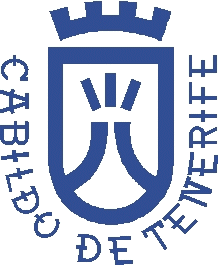 